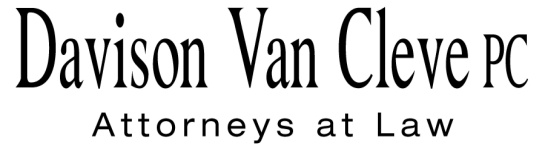 TEL (503) 241-7242     ●     FAX (503) 241-8160     ●     mail@dvclaw.comSuite 400333 S.W. TaylorPortland, OR 97204October 17, 2014Via E-Mail and Federal ExpressMr. Steven V. KingExecutive DirectorWashington Utilities & Transportation Commission1300 S. Evergreen Pk. Dr. S.W.P. O. Box 47250Olympia, WA  98504-7250Re:	WUTC v. PacifiCorp	Docket No. UE-100749Dear Mr. King:		Enclosed for filing in the above-referenced docket, please find the original and seventeen (17) copies of the Notice of Appearance of Tyler C. Pepple on behalf of the Industrial Customers of Northwest Utilities.		Thank you for your assistance.  If you have any questions, please do not hesitate to contact our office. 						Sincerely,						/s/ Jesse O. Gorsuch						Jesse O. GorsuchEnclosurescc:	Service ListCERTIFICATE OF SERVICEI hereby certify that I have this day served the attached Notice of Appearance of the Industrial Customers of Northwest Utilities upon all parties of record in this proceeding, as shown below, by sending a copy via electronic mail and by mailing a copy via First Class U.S. Mail, postage pre-paid.DATED this 17th day of October, 2014.Davison Van Cleve, P.C.	/s/ Jesse O. GorsuchJesse O. GorsuchBRYCE DALLEYVICE PRESIDENT, REGULATION PACIFICORP 825 NE MULTNOMAH, SUITE 2000PORTLAND OR  97232 bryce.dalley@pacificorp.comKATHERINE MCDOWELLMCDOWELL RACKNER & GIBSON PC    419 SW 11TH AVENUE STE 400PORTLAND OR  97205katherine@mcd-law.comSALLY BROWNASSISTANT ATTORNEY GENERAL WUTCPO BOX 40128OLYMPIA, WA 98504-0128sbrown@utc.wa.gov   ARTHUR A. BUTLERATER WYNNE LLP601 UNION STREET STE 1501
SEATTLE, WA 98101-3981
aab@aterwynne.comSIMON FFITCHOFFICE OF THE ATTORNEY GENERALPUBLIC COUNSEL  800 FIFTH AVENUE STE 2000SEATTLE WA  98104-3188 simonf@atg.wa.govMARY WIENCKE 
PACIFICORP
825 NE MULTNOMAH ST STE 1800
PORTLAND, OR 97232
mary.wiencke@pacificorp.comWASHINGTON DOCKETS
STATE MANAGER
PACIFIC POWER & LIGHT COMPANY
825 NE MULTNOMAH STE 2000
PORTLAND, OR 97232
washingtondockets@pacificorp.comBRAD M. PURDY
ATTORNEY AT LAW
2019 N. 17TH ST.
BOISE, ID 83702
bmpurdy@hotmail.com